Bienvenue !Merci de respecter les consignes dans l’église.Nombre de participants maximum autorisé dans cette église pour les offices : …………...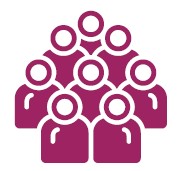 Respect des gestes barrières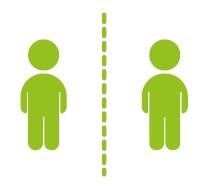 Désinfection des mains à l’entrée et à la sortie avec du gel hydroalcoolique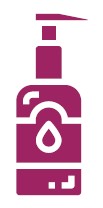 Port du masque obligatoire dès 11 ans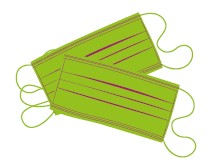 Superficie individuelle de 4 m² par personne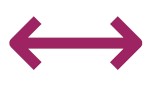 Respect de la signalétique en place 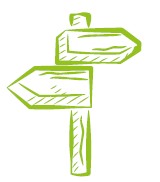 Portes de l’église ouvertes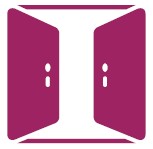 Pas de rassemblement sur le parvis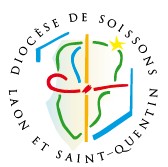 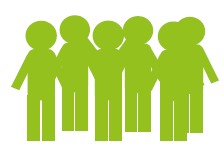 